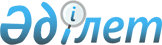 "Психологиялық-педагогикалық қолдау саласындағы жергілікті атқарушы органдар көрсететін мемлекеттік көрсетілетін қызметтерді көрсету тәртібін бекіту туралы"Қазақстан Республикасы Білім және ғылым министрінің 2020 жылғы 27 мамырдағы № 223 бұйрығы. Қазақстан Республикасының Әділет министрлігінде 2020 жылғы 28 мамырда № 20744 болып тіркелді.       "Мемлекеттік көрсетілетін қызметтер туралы" 2013 жылғы 15 сәуірдегі Қазақстан Республикасының Заңы 10-бабының 1) тармақшасына сәйкес БҰЙЫРАМЫН:      1. Қоса беріліп отырған:       1) осы бұйрыққа 1-қосымшаға сәйкес "Мүмкіндіктері шектеулі балаларды психологиялық-медициналық-педагогикалық тексеру және оларға консультациялық көмек көрсету" мемлекеттік көрсетілетін қызметті көрсету қағидалары;       2) осы бұйрыққа 2-қосымшаға сәйкес "Дамуында проблемалары бар балалар мен жасөспірімдерді оңалту және әлеуметтік бейімдеу" мемлекеттік көрсетілетін көрсету қағидалары;       3) осы бұйрыққа 4-қосымшаға сәйкес "Бастауыш, негізгі орта, жалпы орта білім беру ұйымдарына денсаулығына байланысты ұзақ уақыт бойы бара алмайтын балаларды үйде жеке тегін оқытуды ұйымдастыру үшін құжаттар қабылдау" мемлекеттік көрсетілетін көрсету қағидалары;       4) осы бұйрыққа 5-қосымшаға сәйкес "Арнайы жалпы білім беретін оқу бағдарламалары бойынша оқыту үшін мүмкіндіктері шектеулі балалардың құжаттарын қабылдау және арнайы білім беру ұйымдарына қабылдау" мемлекеттік көрсетілетін көрсету қағидалары бекітілсін.       2. Осы бұйрыққа 5-қосымшаға сәйкес Қазақстан Республикасы Білім және ғылым министрінің кейбір бұйрықтарының күші жойылды деп танылсын.       3. Қазақстан Республикасы Білім және ғылым министрлігінің Мектепке дейінгі және орта білім комитеті Қазақстан Республикасының заңнамасында белгіленген тәртіппен:      1) осы бұйрықтың Қазақстан Республикасы Әділет министрлігінде мемлекеттік тіркелуін;      2) осы бұйрықты Қазақстан Республикасы Білім және ғылым министрлігі интернет-ресурсында орналастыруды;      3) осы бұйрық Қазақстан Республикасы Әділет министрлігінде мемлекеттік тіркеуден өткеннен кейін он жұмыс күні ішінде Қазақстан Республикасы Білім және ғылым министрлігінің Заң департаментіне осы тармақтың 1), 2) тармақшаларында көзделген іс-шаралардың орындалуы туралы мәліметтерді ұсынуды қамтамасыз етсін.      4. Осы бұйрықтың орындалуын бақылау жетекшілік ететін Қазақстан Республикасының Білім және ғылым вице-министріне жүктелсін.      5. Осы бұйрық алғашқы ресми жарияланған күнінен кейін күнтізбелік он күн өткен соң қолданысқа енгізіледі. "Бастауыш, негізгі орта, жалпы орта білім беру ұйымдарына денсаулығына байланысты ұзақ уақыт бойы бара алмайтын балаларды үйде жеке тегін оқытуды ұйымдастыру үшін құжаттар қабылдау" мемлекеттік көрсетілетін қызмет қағидасы (бұдан әрі – Қағида) 1. Жалпы ережелер       1. "Бастауыш, негізгі орта, жалпы орта білім беру ұйымдарына денсаулығына байланысты ұзақ уақыт бойы бара алмайтын балаларды үйде жеке тегін оқытуды ұйымдастыру үшін құжаттар қабылдау" мемлекеттік көрсетілетін қызмет қағидасы (бұдан әрі – Қағида) "Мемлекеттік көрсетілетін қызметтер туралы" Қазақстан Республикасының 2013 жылғы 15 сәуірдегі заңының (бұдан әрі – Заң) 10-бабының 1) тармақшасына сәйкес әзірленді және оны қалыпастыру тәртібін анықтайды.      2. Осы қағидаларда мынадай ұғымдар пайдаланылады:       1) мемлекеттік көрсетілетін қызмет стандарты – мемлекеттік қызмет көрсету ерекшеліктері ескеріле отырып, қызмет көрсету процесінің сипаттамаларын, нысанын, мазмұны мен нәтижесін, сондай-ақ өзге де мәліметтерді қамтитын мемлекеттік қызмет көрсетуге қойылатын негізгі талаптар тізбесі.        3. "Бастауыш, негізгі орта, жалпы орта білім беру ұйымдарына денсаулығына байланысты ұзақ уақыт бойы бара алмайтын балаларды үйде жеке тегін оқытуды ұйымдастыру үшін құжаттар қабылдау" мемлекеттік көрсетілетін қызметті (бұдан әрі – мемлекеттік көрсетілетін қызмет) бастауыш, негізгі орта, жалпы орта білім беру ұйымдары (бұдан әрі – көрсетілетін қызметті беруші) көрсетеді.  2. Мемлекеттік қызмет көрсетудің тәртібі       4. Мемлекеттік көрсетілетін қызметті алу үшін жеке тұлға (бұдан әрі – көрсетілетін қызметті алушы) көрсетілетін қызметті берушіге көрсетілетін қызметті берушінің кеңсесі арқылы немесе "электрондық үкіметтің" веб-порталы арқылы www.egov.kz (бұдан әрі – портал) осы Қағидаларға 1-қосымшаға сәйкес құжаттар топтамасын ұсынады.       Құжаттар топтамасын көрсетілген қызметті беруші кеңсесі арқылы көрсетілген кезде көрсетілетін қызметті беруші өтініш пен құжаттар топтамасын қабылдайды, көрсетілетін қызметті берушінің басшысына береді. Көрсетілетін қызметті берушінің кеңсе қызметкері көрсетілетін қызметті алушыға құжаттардың қабылданғаны туралы қолхат (еркін нысанда) береді.        Көрсетілетін қызметті алушы құжаттардың толық емес тізбесін және (немесе) қолданылу мерзімі өтіп кеткен құжаттарды ұсынған кезде көрсетілетін қызметті беруші көрсетілген мерзімде өтінішті одан әрі қараудан дәлелді бас тартуды осы Қағидаларға 2-қосымшаға сәйкес нысан бойынша жібереді.       5. "Электрондық үкімет" веб-порталы арқылы жүгінген кезде www.egov.kz көрсетілетін қызметті алушы "Білім беру" бөлімінде электрондық мемлекеттік қызметті таңдауды, электрондық сұрау салу жолдарын толтыруды және құжаттар топтамасын бекітуді жүзеге асырады.       Көрсетілетін қызметті беруші екі жұмыс күні ішінде көрсетілетін қызметті алушының электрондық сұрау салуын өңдеуді (тексеруді, тіркеуді) жүзеге асырады және көрсетілетін қызметті алушының порталдағы "жеке кабинетіне" осы Қағидаларға 3-қосымшаға сәйкес құжаттарды қабылдау туралы хабарламаны жолдайды немесе электрондық құжат нысанында осы Қағидаларға 2-қосымшаға сәйкес өтінішті одан әрі қараудан дәлелді бас тартуды дайындап порталдағы "жеке кабинетіне" жолдайды.      Көрсетілетін қызметті алушылардан ақпараттық жүйелерден алуға болатын құжаттарды талап етуге жол берілмейді.      6. Көрсетілетін қызметті алушының құжаттарын көрсетілетін қызметті берушінің басшысы оқыту сыныбын, тілін анықтау үшін қарайды. Басшы құжаттарды қарағаннан кейін баланы үйде жеке тегін оқытуды ұйымдастыру үшін мамандарға береді.      7. Көрсетілетін қызметті беруші үйде жеке тегін оқуға қабылдау туралы бұйрықты қалыптастырады.       8. Заңының 5-бабының 2-тармағының 11) тармақшасына сәйкес көрсетілетін қызметті беруші мемлекеттік қызметті көрсету сатысы туралы мемлекеттік қызметтер көрсету мониторингісінің ақпараттық жүйесіне енгізуді қамтамасыз етеді. 3. Республикалық маңызы бар қаланың және астананың, ауданның (облыстық маңызы бар қаланың) жергілікті атқарушы органдарына көрсетілетін мемлекеттік қызметті берушінің және (немесе) оның мемлекеттік қызмет көрсету мәселелері бойынша лауазымды адамдарының шешімдеріне, әрекетіне (әрекетсіздігіне) шағымдану тәртібі      9. Мемлекеттік қызметтер көрсету мәселелері бойынша көрсетілетін қызметті берушінің шешіміне, әрекетіне (әрекетсіздігіне) шағым Қазақстан Республикасының заңнамасына сәйкес көрсетілетін қызметті беруші басшысының атына, мемлекеттік қызметтер көрсету сапасын бағалау және бақылау жөніндегі уәкілетті органға берілуі мүмкін.       "Мемлекеттік көрсетілетін қызметтер туралы" Қазақстан Республикасы Заңының 25-бабының 2-тармағына сәйкес тікелей мемлекеттік көрсетілетін қызметті көрсететін көрсетілетін қызметті берушінің атына келіп түскен көрсетілетін қызметті алушының шағымы тіркелген күнінен бастап бес жұмыс күні ішінде қаралуға жатады.      Мемлекеттік қызметтер көрсету сапасын бағалау және бақылау жөніндегі уәкілетті органның атына келіп түскен көрсетілетін қызметті алушының шағымы тіркелген күнінен бастап он бес жұмыс күні ішінде қаралуға жатады.      10. Мемлекеттік қызмет көрсету нәтижелерімен келіспеген жағдайда көрсетілетін қызметті алушы Қазақстан Республикасының заңнамасында белгіленген тәртіппен сотқа жүгінуге құқылы.       (Тегі, аты, әкесінің аты (болған кезде)        немесе ұйымның атауы        көрсетілетін қызметті алушы) ________________       (көрсетілетін қызметті алушының мекенжайы) ___________________________________________________________________________  [МО атауы] Бас тарту туралы  ХАБАРЛАМА      Құрметті: [Оқушының аты-жөні]      [Білім беру ұйымының атауы], [сынып, оқу тілі] оқуға қабылдау үшін құжаттар ҚАБЫЛДАНБАЙДЫ.      Себебі_______________________________________________________________      Түсіндіру үшін қабылдау коммисиясына [білім беру ұйымының атауы] хабарласуларыңызды сұраймыз      Мекенжай____________________ ________________________________________________________________________  [МО атауы] Құжаттарды қабылдау және оқуға қабылдау туралы хабарлама      [білім беру ұйымының атауы]      Құрметті: [Оқушының аты-жөні]      Құжаттар [білім беру ұйымының атауы] қабылданды. Сіз [күні] № [бұйрық нөмірі] бұйрығына сәйкес [сынып, әдебиет, оқу тілі] қабылдандыңыз.      Сізден [мектеп атауы] баруыңызды сұраймыз_____________________      Мекенжай____________________      Қазақстан Республикасының 
Білім және ғылым министрі А. АймагамбетовҚазақстан Республикасы
Білім және ғылым министрінің
2020 жылғы 27 мамырдағы 
№ 223 бұйрығына 
3-қосымша"Бастауыш, негізгі орта, жалпы 
орта білім беру ұйымдарына 
денсаулығына байланысты ұзақ
уақыт бойы бара алмайтын 
балаларды үйде жеке тегін 
оқытуды ұйымдастыру үшін 
құжаттар қабылдау" 
мемлекеттік көрсетілетін 
қызмет қағидасына 
1-қосымша"Бастауыш, негізгі орта, жалпы 
орта білім беру ұйымдарына 
денсаулығына байланысты ұзақ
уақыт бойы бара алмайтын 
балаларды үйде жеке тегін 
оқытуды ұйымдастыру үшін 
құжаттар қабылдау" 
мемлекеттік көрсетілетін 
қызмет қағидасына 
1-қосымша"Бастауыш, негізгі орта, жалпы орта білім беру ұйымдарына денсаулығына байланысты ұзақ уақыт бойы бара алмайтын балаларды үйде жеке тегін оқытуды ұйымдастыру үшін құжаттар қабылдау" мемлекеттік көрсетілетін қызметі стандарты"Бастауыш, негізгі орта, жалпы орта білім беру ұйымдарына денсаулығына байланысты ұзақ уақыт бойы бара алмайтын балаларды үйде жеке тегін оқытуды ұйымдастыру үшін құжаттар қабылдау" мемлекеттік көрсетілетін қызметі стандарты"Бастауыш, негізгі орта, жалпы орта білім беру ұйымдарына денсаулығына байланысты ұзақ уақыт бойы бара алмайтын балаларды үйде жеке тегін оқытуды ұйымдастыру үшін құжаттар қабылдау" мемлекеттік көрсетілетін қызметі стандарты"Бастауыш, негізгі орта, жалпы орта білім беру ұйымдарына денсаулығына байланысты ұзақ уақыт бойы бара алмайтын балаларды үйде жеке тегін оқытуды ұйымдастыру үшін құжаттар қабылдау" мемлекеттік көрсетілетін қызметі стандарты1Көрсетілетін қызметті берушінің атауы"Бастауыш, негізгі орта, жалпы орта білім беру ұйымдары"Бастауыш, негізгі орта, жалпы орта білім беру ұйымдары2Мемлекеттік қызметті ұсыну тәсілдері (қолжеткізуарналары)- "Бастауыш, негізгі орта, жалпы орта білім беру ұйымдары;
- "электронды үкіметтің" веб-порталы: www.egov.kz;- "Бастауыш, негізгі орта, жалпы орта білім беру ұйымдары;
- "электронды үкіметтің" веб-порталы: www.egov.kz;3Мемлекеттік қызмет көрсету мерзіміҚызмет көрсету мерзімі – 2 жұмыс күні;
Құжаттар топтамасын тапсыру үшін күтудің рұқсат етілген ең ұзақ уақыты – 15 ( он бес) минуттан аспайды.
Көрсетілетін қызметті алушыға қызмет көрсетудің рұқсат етілген ең ұзақ уақыты – 15 ( он бес) минуттан аспайды.Қызмет көрсету мерзімі – 2 жұмыс күні;
Құжаттар топтамасын тапсыру үшін күтудің рұқсат етілген ең ұзақ уақыты – 15 ( он бес) минуттан аспайды.
Көрсетілетін қызметті алушыға қызмет көрсетудің рұқсат етілген ең ұзақ уақыты – 15 ( он бес) минуттан аспайды.4Мемлекеттік қызмет көрсетудің нысаныЭлектрондық (ішінара автоматтандырылған)
Қағаз түріндеЭлектрондық (ішінара автоматтандырылған)
Қағаз түрінде5Мемлекеттік қызметті көрсету нәтижесіМемлекеттік қызметті көрсету нәтижесі:
1) құжаттарды қабылдау туралы қолхат (еркін нысанда);
2) үйде жеке тегін оқыту туралы бұйрық.
 Мемлекеттік қызмет көрсету нысаны: электрондық және (немесе) қағаз түрінде ұсынылады. 
Порталда мемлекеттік қызметті көрсету нәтижесі электрондық құжат нысанында көрсетілетін қызметті алушының "жеке кабинетінде" жолданады және сақталады.Мемлекеттік қызметті көрсету нәтижесі:
1) құжаттарды қабылдау туралы қолхат (еркін нысанда);
2) үйде жеке тегін оқыту туралы бұйрық.
 Мемлекеттік қызмет көрсету нысаны: электрондық және (немесе) қағаз түрінде ұсынылады. 
Порталда мемлекеттік қызметті көрсету нәтижесі электрондық құжат нысанында көрсетілетін қызметті алушының "жеке кабинетінде" жолданады және сақталады.6Мемлекеттік қызмет көрсету кезінде көрсетілетін қызметті алушыдан алынатын төлем мөлшері және Қазақстан Республикасының заңнамасында көзделген жағдайларда оны алу тәсілдеріМемлекеттік қызмет жеке тұлғаларға тегін көрсетіледі.Мемлекеттік қызмет жеке тұлғаларға тегін көрсетіледі.7Жұмыс кестесіҚызмет беруші: Қазақстан Республикасының еңбек заңнамасына сәйкес демалыс және мереке күндерін қоспағанда, дүйсенбі – жұма аралығында сағат 13.00-ден 14.30-ға дейінгі түскі үзіліспен сағат 09.00-ден 18.30-ға дейін.
Өтініш қабылдау және нәтижесін беру сағат 13.00-ден 14.30-ға дейінгі түскі үзіліспен сағат 09.00-ден 17.30-ға дейін атқарылады.
Алдын ала жазылу және жеделдетілген қызмет көрсету көзделмеген.
 Портал – жөндеу жұмыстарын жүргізуге байланысты техникалық үзілістерді қоспағанда тәулік бойы (көрсетілетін қызметті алушы жұмыс уақыты аяқталғаннан кейін, демалыс және мереке күндері өтініш жасаған жағдайда Қазақстан Республикасының еңбек заңнамасына және "Қазақстан Республикасындағы мерекелер туралы" Қазақстан Республикасының 2001 жылғы 13 желтоқсандағы заңының 5-бабына сәйкес өтініштер қабылдау және мемлекеттік көрсетілетін қызмет нәтижесін беру келесі жұмыс күні жүзеге асырылады).
 Мемлекеттік қызмет көрсету орындарының мекенжайлары: 
 1) көрсетілетін қызметті берушінің интернет-ресурсы; 
 2) www.egov.kz. Қызмет беруші: Қазақстан Республикасының еңбек заңнамасына сәйкес демалыс және мереке күндерін қоспағанда, дүйсенбі – жұма аралығында сағат 13.00-ден 14.30-ға дейінгі түскі үзіліспен сағат 09.00-ден 18.30-ға дейін.
Өтініш қабылдау және нәтижесін беру сағат 13.00-ден 14.30-ға дейінгі түскі үзіліспен сағат 09.00-ден 17.30-ға дейін атқарылады.
Алдын ала жазылу және жеделдетілген қызмет көрсету көзделмеген.
 Портал – жөндеу жұмыстарын жүргізуге байланысты техникалық үзілістерді қоспағанда тәулік бойы (көрсетілетін қызметті алушы жұмыс уақыты аяқталғаннан кейін, демалыс және мереке күндері өтініш жасаған жағдайда Қазақстан Республикасының еңбек заңнамасына және "Қазақстан Республикасындағы мерекелер туралы" Қазақстан Республикасының 2001 жылғы 13 желтоқсандағы заңының 5-бабына сәйкес өтініштер қабылдау және мемлекеттік көрсетілетін қызмет нәтижесін беру келесі жұмыс күні жүзеге асырылады).
 Мемлекеттік қызмет көрсету орындарының мекенжайлары: 
 1) көрсетілетін қызметті берушінің интернет-ресурсы; 
 2) www.egov.kz. 8Мемлекеттік қызмет көрсету үшін қажетті құжаттар тізбесіКөрсетілетін қызметті алушы көрсетілетін қызметті берушіге жүгінген кезде:
1) өтініш (еркін нысанда);
2) үйде оқыту бойынша ұсынымдармен коса дәрігерлік-консультациялық комиссияның қорытындысы.
Көрсетілетін қызметті алушы портал арқылы көрсетілетін қызметті берушіге жүгінген кезде:
1) өтініш (еркін нысанда);
2) үйде оқыту бойынша ұсынымдармен коса дәрігерлік-консультациялық комиссияның қорытындысы.
Көрсетілетін қызметті алушылардан ақпараттық жүйелерден алуға болатын құжаттарды талап етуге жол берілмейді.
Көрсетілген қызметті беруші мемлекеттік қызметтерді көрсету кезінде ақпараттық жүйелердегі заңмен қорғалатын құпиялардың қатарына кіретін мәліметтерді пайдалануға көрсетілетін қызметтерді алушының келісімін, егер Қазақстан Республикасының заңдарында өзгеше көзделмесе, алады.Көрсетілетін қызметті алушы көрсетілетін қызметті берушіге жүгінген кезде:
1) өтініш (еркін нысанда);
2) үйде оқыту бойынша ұсынымдармен коса дәрігерлік-консультациялық комиссияның қорытындысы.
Көрсетілетін қызметті алушы портал арқылы көрсетілетін қызметті берушіге жүгінген кезде:
1) өтініш (еркін нысанда);
2) үйде оқыту бойынша ұсынымдармен коса дәрігерлік-консультациялық комиссияның қорытындысы.
Көрсетілетін қызметті алушылардан ақпараттық жүйелерден алуға болатын құжаттарды талап етуге жол берілмейді.
Көрсетілген қызметті беруші мемлекеттік қызметтерді көрсету кезінде ақпараттық жүйелердегі заңмен қорғалатын құпиялардың қатарына кіретін мәліметтерді пайдалануға көрсетілетін қызметтерді алушының келісімін, егер Қазақстан Республикасының заңдарында өзгеше көзделмесе, алады.9Қазақстан Республикасының заңнамасында белгіленген мемлекеттік қызмет көрсетуден бас тарту үшін негіздерКөрсетілетін қызметті алу үшін көрсетілетін қызметті алушы құжаттардың толық емес тізбесін және (немесе) қолданылу мерзімі өтіп кеткен құжаттарды ұсынған жағдайларда, көрсетілетін қызметті беруші өтініштерді қабылдаудан бас тартады және осы мемлекеттік көрсетілетін қызмет қағидаларының 3-қосымшасына сәйкес нысан бойынша құжаттарды қабылдаудан бас тарту туралы хабарлама береді.Көрсетілетін қызметті алу үшін көрсетілетін қызметті алушы құжаттардың толық емес тізбесін және (немесе) қолданылу мерзімі өтіп кеткен құжаттарды ұсынған жағдайларда, көрсетілетін қызметті беруші өтініштерді қабылдаудан бас тартады және осы мемлекеттік көрсетілетін қызмет қағидаларының 3-қосымшасына сәйкес нысан бойынша құжаттарды қабылдаудан бас тарту туралы хабарлама береді.10Мемлекеттік қызметті, оның ішінд еэлектрондық нысанда және Мемлекеттік корпорация арқылы көрсету ерекшеліктері ескеріле отырып қойылатын өзге де талаптарКөрсетілетін қызметті алушы мемлекеттік қызмет көрсету тәртібі және жағдайы туралы ақпаратты мемлекеттік қызмет көрсету мәселесі бойынша бірыңғай байланыс орталығы арқылы алу мүмкіндігіне ие.
Көрсетілетін қызметті берушінің мемлекеттік қызметті көрсету мәселелері бойынша ақпараттық қызметінің байланыс телефондары Министрліктің www.edu.gov.kz интернет-ресурсында "Мемлекеттік көрсетілетін қызметтер" бөлімінде орналастырылған. Мемлекеттік қызмет көрсету мәселелері бойынша Бірыңғай байланыс орталығы: 8-800-080-7777, 1414.
Көрсетілетін қызметті алушының ЭЦҚ болған жағдайда Мемлекеттік көрсетілетін қызметті портал арқылы электрондық нысанда алуғамүмкіндігі бар.
Көрсетілетін қызметті алушының мемлекеттік қызметті көрсету тәртібі мен мәртебесі туралы ақпаратты қашықтықтан қолжеткізу режимінде порталдағы "жеке кабинеті", көрсетілетін қызметті берушінің анықтамалық қызметтері, сондай-ақ "1414", 8-800-080-7777 бірыңғай байланыс орталығы арқылы алуға мүмкіндігі бар.
Порталдағы "жеке кабинеттен" ұсынылған мәліметтер сұратылып отырған тұлғаның келісімі болған жағдайда, сондай-ақ порталдағы хабарламаға жауап ретінде бір реттік парольді беру жолымен немесе қысқа мәтіндік хабарламаны жіберу жолымен субъектінің порталда тіркелген ұялы байланыстың абоненттік нөмірі арқылы үшінші тұлғалардың электрондық сұрау салуы.Көрсетілетін қызметті алушы мемлекеттік қызмет көрсету тәртібі және жағдайы туралы ақпаратты мемлекеттік қызмет көрсету мәселесі бойынша бірыңғай байланыс орталығы арқылы алу мүмкіндігіне ие.
Көрсетілетін қызметті берушінің мемлекеттік қызметті көрсету мәселелері бойынша ақпараттық қызметінің байланыс телефондары Министрліктің www.edu.gov.kz интернет-ресурсында "Мемлекеттік көрсетілетін қызметтер" бөлімінде орналастырылған. Мемлекеттік қызмет көрсету мәселелері бойынша Бірыңғай байланыс орталығы: 8-800-080-7777, 1414.
Көрсетілетін қызметті алушының ЭЦҚ болған жағдайда Мемлекеттік көрсетілетін қызметті портал арқылы электрондық нысанда алуғамүмкіндігі бар.
Көрсетілетін қызметті алушының мемлекеттік қызметті көрсету тәртібі мен мәртебесі туралы ақпаратты қашықтықтан қолжеткізу режимінде порталдағы "жеке кабинеті", көрсетілетін қызметті берушінің анықтамалық қызметтері, сондай-ақ "1414", 8-800-080-7777 бірыңғай байланыс орталығы арқылы алуға мүмкіндігі бар.
Порталдағы "жеке кабинеттен" ұсынылған мәліметтер сұратылып отырған тұлғаның келісімі болған жағдайда, сондай-ақ порталдағы хабарламаға жауап ретінде бір реттік парольді беру жолымен немесе қысқа мәтіндік хабарламаны жіберу жолымен субъектінің порталда тіркелген ұялы байланыстың абоненттік нөмірі арқылы үшінші тұлғалардың электрондық сұрау салуы."Бастауыш, негізгі орта, жалпы 
орта білім беру ұйымдарына 
денсаулығына байланысты ұзақ 
уақыт бойы бара алмайтын 
балаларды үйде жеке тегін 
оқытуды ұйымдастыру үшін 
құжаттар қабылдау" 
мемлекеттік көрсетілетін 
қызмет қағидасына 
2-қосымша"Бастауыш, негізгі орта, жалпы 
орта білім беру ұйымдарына 
денсаулығына байланысты ұзақ 
уақыт бойы бара алмайтын 
балаларды үйде жеке тегін 
оқытуды ұйымдастыру үшін 
құжаттар қабылдау" 
мемлекеттік көрсетілетін 
қызмет қағидасына 
2-қосымшаНысаныНысаны"Бастауыш, негізгі орта, жалпы 
орта білім беру ұйымдарына 
денсаулығына байланысты ұзақ 
уақыт бойы бара алмайтын 
балаларды үйде жеке тегін 
оқытуды ұйымдастыру үшін 
құжаттар қабылдау" 
мемлекеттік көрсетілетін 
қызмет қағидасына 
3-қосымша